ПРОФИЛАКТИКА РОТАВИРУСНОЙ ИНФЕКЦИИРотавирусная инфекция – высококонтагиозное, острое инфекционное заболевание, характеризующееся преимущественным поражением ЖКТ, общей интоксикацией, дегидратацией, нередко наличием респираторного (катарального) синдрома в начальном периоде болезни.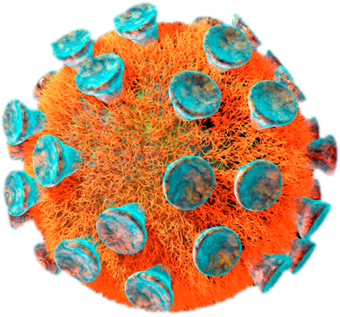 Ротавирусы (РВ) относительно стабильны в окружающей среде. По устойчивости к хлорсодержащим дезинфектантам, препаратам на основе перекиси водорода и другим средствам, выживаемости во внешней среде:не погибают при обычном хлорировании воды в головных водопроводных сооружениях;выживают в водопроводной воде до 60 дней;на различных объектах внешней среды - от 10 до 30 дней (в зависимости от температуры, влажности воздуха и наличия загрязнений органической природы), их не разрушает многократное замораживание;УФ-излучение в дозе 9 вт/м2 инактивирует РВ через 15 минут;в фекалиях РВ сохраняются от нескольких недель до 7 месяцев;на фруктах - от 5 до 30 дней;на тканях из хлопка и шерсти - от 12 до 45 дней;на различных поверхностях - до 10 дней, а с органическими загрязнениями - до 16 дней.Основным резервуаром и источником РВ является человек. Особенно опасны лица, переносящие стертые формы заболевания. Максимальная концентрация возбудителя в фекалиях наблюдается в первые 3 - 5 дней болезни.Механизмы передачи возбудителя - контактно-бытовой, водный, пищевой. В настоящее время ведущая роль принадлежит контактно-бытовому пути передачи возбудителя. Характерен сезонный подъем заболеваемости в холодный период года, с максимальными показателями в зимне-весенние месяцы (с ноября по май).РВ поражают население разных возрастных групп, однако преимущественно болеют дети в возрасте до 3 лет и пожилые люди старше 60 лет. Наиболее тяжело протекает у детей первичное инфицирование. Повторные заболевания РВИ сопровождаются менее выраженными клиническими проявлениями или переносятся бессимптомно.При появлении в доме больного ротавирусной инфекцией необходимо обратиться за медицинской помощью и обеспечить выполнение следующих мероприятий в очаге болезни:1.Влажная уборка помещений горячим мыльно-содовым раствором, тщательное проветривание помещений, для больного выделяется отдельная посуда.Для детей 1-го года жизни главные меры профилактики - грудное вскармливание и тщательное соблюдение членами семьи правил личной гигиены, так как эта инфекция причисляется к «болезням грязных рук».Соблюдение правил личной гигиены после посещения туалета (мытье рук с мылом, и т.д.).Стерилизация посуды для детей до полутора лет.Ежедневное мытье игрушек горячим мыльно-содовым раствором.Обработка сосок.Водопроводную воду для питья, особенно детям, кипятить.Грудных детей купать в прокипяченной воде, разбавлять горячую воду до необходимой температуры также охлажденной прокипяченной водой.Употреблять в пищу качественные продукты, особенно молочные (следить за сроком годности и условиями хранения).Тщательное мытье овощей и фруктов с мылом, в том числе бананов, апельсинов, мандаринов и др.Обработка дезинфицирующим средством унитаза и горшка после каждого использования.Личный пример родителей – лучший способ обучения ребенка и развития навыков личной гигиены.Среди мер специфической профилактики наиболее эффективным способом предупреждения ротавирусной инфекции является вакцинация.В Российской Федерации зарегистрирована единственная вакцина против ротавирусной инфекции - РотаТек. По вопросам иммунизации необходимо проконсультироваться в поликлинике по месту жительства (прикрепления).